Wir fühlen uns verhöhnt und betrogen!Man sagt, die Alten beuten die Jungen aus. Es gäbe keine Generationengerechtigkeit.Deshalb senkt man die Rente systematisch bis 2030. Das Rentenniveau  wurde von 53% des letzten Nettoeinkommens im Jahr 2000 auf heute 49% gesenkt. Im Jahr 2030 soll sie nur noch 43% betragen. Das gilt für jetzige und zukünftige Rentnerinnen und Rentner.Das Rentenniveau sinkt also in 30 Jahren um ca. 20%! Man treibt sehr viele von uns in die Altersarmut und sagt dazu, das ist gerecht.Wir sagen: das ist der blanke Hohn!Den Jungen erklärt man: ihr müsst privat vorsorgen um eure Altersarmut zu verhindern. Mindestens 4% vom Brutto an private Versicherungen sollen helfen.Wir sehen darin einen Betrug an den jüngeren Generationen. Sie sollen jetzt schon (und nicht erst in 16 Jahren) 4% mehr zahlen – und das allein, die Arbeitgeber sparen 2%. Die Erträge aus den Versicherungen sind sehr unsicher und sinken dramatisch.Selbst dieser betrügerische Weg ist für uns abgeschnitten. Unser Renten- und damit Lebensniveau wird sinken, dagegen können wir nichts mehr machen. Das sollen wir jedenfalls glauben. Wir wissen aber: Gesetze werden von Politikern gemacht, sie können auch von Politikern geändert werden!Deshalb erklären wir:--zum Unterschreiben bitte das gesonderte Blatt verwenden --Argumente im Detail auf der RückseiteV.i.S.d.P.: Argumentationszettel  zum Aufruf „Politiker die nichts gegen systematische Altersverarmung unternehmen, sind für uns nicht wählbar!“Mit dem Altersvermögensgesetz 2001, wurde das Ziel ausgegeben, den RV-Versicherungsbeitrag bis 2020 nicht über 20% und bis 2030 nicht über 22% ansteigen zu lassen. In die Formel zur Berechnung des aktuellen Rentenwertes wurden dazu der „Riester-Faktor“ (2001) und der „Nachhaltigkeitsfaktor“ (2004) eingeführt. Diese Formel gilt gleichermaßen für die Bestandsrentner, wie für zukünftige Rentner. Das Netto-Rentenniveau (vor Steuern) soll darüber von 53% im Jahre 2000 auf 43% im Jahre 2030 gesenkt werden.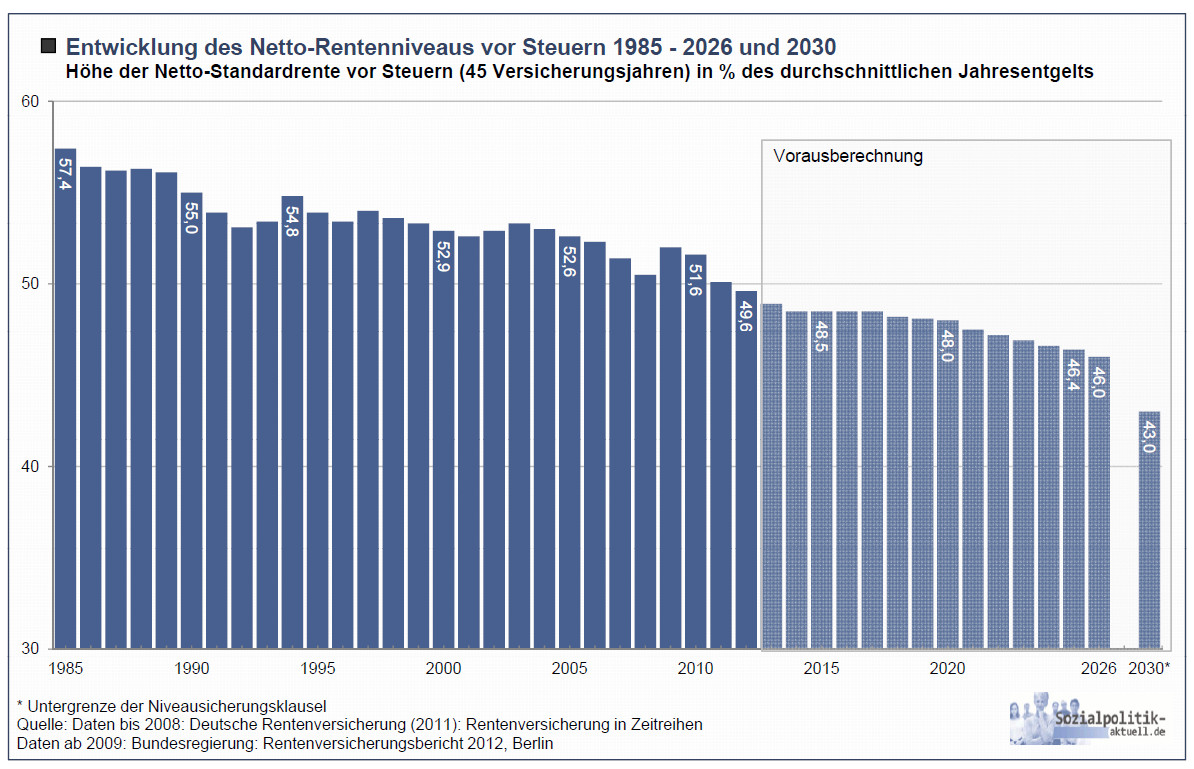 Ein Standardrentner (45 Jahre lang Beiträge auf Durchschnittseinkommen) bekommt heute eine Nettorente von 1.139€. Sie würde bei 53% 1.232€ betragen und bei 43% nur noch 1.000€. Die Differenz beträgt 232€, das macht von dem Ausgangsniveau im Jahr 2000 ausgehend eine Senkung von 19% bis 2030. Da durch die Jahr für Jahr ansteigende nachgelagerte Besteuerung die Steuerabzüge wachsen werden, wird die tatsächliche Absenkung des Rentenniveaus bei deutlich über 20% liegen.Zwischenbilanz der „erfolgreichen“ Reform: Zwischen 2003 bis 2013 (11 Jahre) stiegen die Renten um 8,8%, die Preise um 19,3% und die Löhne um 18,95% (alle Zahlen DRV).Im Jahr 2001 wurde bei der Verabschiedung des AVmG davon ausgegangen, dass die Absenkung des Rentenniveaus durch private Vorsorge in Höhe von 4% des Bruttolohnes kompensiert werden könnte. Die Modellrechnungen dazu gingen von einem Zinsniveau von 4% aus. Heute beträgt der Garantiezins 1,75%, nächstes Jahr wird er bei 1,25% liegen.Die 4% zahlen Arbeitnehmer allein (wenn sie es überhaupt können) und zwar seit 2008, wenn sie die staatlichen Zulagen in vollem Umfang erhalten wollen. Das unglaublich absurde: Damit der Beitragssatz 2030 nicht auf 24% steigt, sollen Arbeitnehmer seit 2008 13% bis 14% zahlen, die Arbeitgeber aber nur 9% bis 10%! Zusammen werden also seit 2008 bereits 22% bis 24% für Rentenversicherungsbeiträge ausgegeben!Die Forderung nach Anhebung des Rentenniveaus auf mindestens 55% (netto) ergibt sich aus den Erfahrungen: Bis 1990 lag des Nettorentenniveau über lange Jahre zwischen 56 und 58%. Da konnte man noch von einer Lebensstandardsicherung im Alter reden. Aufruf der Seniorinnen und Senioren von ver.di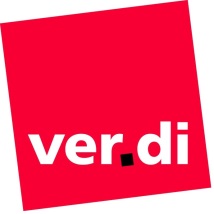 Politiker die nichts gegen systematische Altersverarmung unternehmen, sind für uns nicht wählbar!